Woodlands Primary SchoolFrench Whole Year Overview: Units 1-24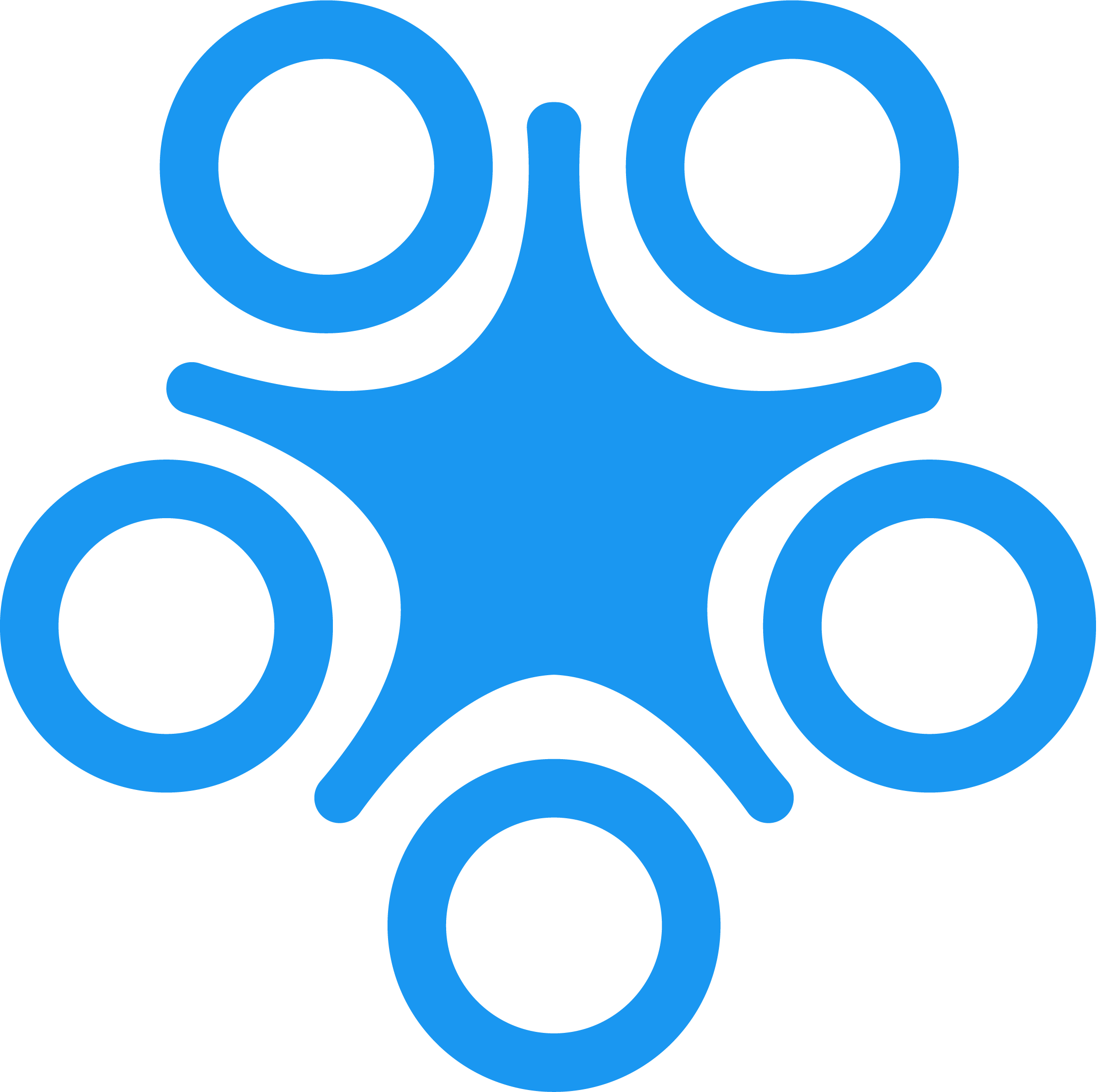 PPA Cover LtdYear GroupAUTUMNAUTUMNSPRINGSPRINGSUMMERSUMMERYr 3KS2 Unit 1Getting to Know YouKS2 Unit 2All About MeYr 3 / 4KS2 Unit 1Getting to Know YouKS2 Unit 2All About MeYr 4KS2 Unit 3On fait la fête (Celebrations)KS2 Unit 4 Portraits(Portraits)Yr 5KS2 Unit 3On fait la fête (Celebrations)KS2 Unit 4 Portraits(Portraits)Yr 5 / 6KS2 Unit 4Portraits(Portraits)KS2 Unit 5Les Quatre Amis(The Four Friends)Yr 6KS2 Unit 4Portraits(Portraits)KS2 Unit 5Les Quatre Amis(The Four Friends)